Индивидуальный предпринимательАлексеева  Александра Викторовна
        ИНН: 744917339477 Адрес: 454084, г. Челябинск, ул. Братьев Кашириных , 32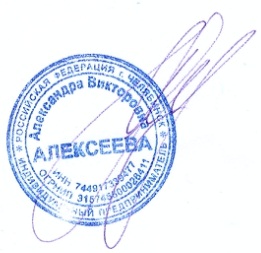 Индивидуальный предприниматель______________________________ Алексеева А. В.                                                                                        м. п.№ Наименование оказываемых услугКол-воЕдиница измерения Цена за ед. (ремонта) Итого стоимость 1.Услуги по перетяжке 3-х секционных кресел 20шт.3000,0060 000,00